     Title Page: Write the Article Title Here Clearly And ConciselyFirst Author https://orcid.org/0000-0000-0000-0000 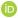 University/Institution of Author, Country*e-mail:  author@email.ac.id 
Second Author https://orcid.org/0000-0000-0000-0000 University/Institution of Author, Countrye-mail:  author@email.ac.id 
Third Author https://orcid.org/0000-0000-0000-0000 University/Institution of Author, Countrye-mail:  author@email.ac.id 
Fourth Author https://orcid.org/0000-0000-0000-0000 University/Institution of Author, Countrye-mail:  author@email.ac.id Corresponding Author:*e-mail:  author@email.ac.id,  IntroductionThe introduction must contain what the authors hoped to achieve and state the problem being investigated. The authors are encouraged to write the background of their articles in four (4) parts. First, it should indicate the practical or theoretical problem, which is the basis of the research. It could be written in one or two paragraphs.SubsectionSecond, provide recent studies in the area of the focus problem. These studies are needed to establish a state-of-the-art statement of the field of research and identify the limitations of recent studies. It could be written in two or three paragraphs.Third, identify the gap between the recent studies and the current empirical and theoretical aspects of the focused study. Typically, the introduction should summarize relevant research to provide context and explain what other authors' findings, if any, are being challenged or extended. It could be written in one or two paragraphs.Fourth, state the research question and research objectives based on the previous paragraph's gap analysis. Furthermore, please indicate the novelty of the research. It could be written in one paragraph.Literature ReviewIn general, this section describes how the study was conducted. It is important to note that not need to use too many formulas or tables unless it is necessary to be displayed. This section must be written out briefly, concisely, clearly, but adequately to be replicated. This section explains the research approach, subjects of the study, the conduct of the research procedure, the use of materials and instruments, data collection, and analysis techniques. These are not theories. In the case of statistical methods, formulas that are generally known should not be written down. Any specific criteria used by the researcher in collecting and analyzing the research data should be thoroughly described. This section should be written not more than 10% (for qualitative research) or 15% (for quantitative analysis) of the body.RESULTS Subheadings – This section is the central part of the article. It is where the author should explain in words what the author’s discovered in the research. It should be laid out and in a logical sequence. The results of the study presented in this section result from a clean process of data analysis, such as statistical calculations and testing processes or other processes for the achievement of its research. State the findings of the study concisely. If the authors want to display a table, use the following format:Table 1. It is the title of the tableBased from (optional on the text)Table 2. It is the title of the tableBased from (optional on the text)Table 3. It is the title of the tableBased from (optional on the text)Table 4. It is the title of the tableBased from (optional on the text)If the authors want to display a figure, use the following format: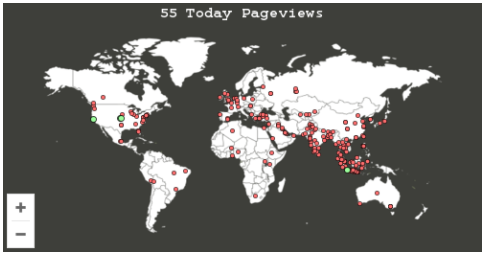 Figure 1. It is the title of the tableThe tables' title should be on top, while the title of the image, picture, or chart should be placed beneath. For scripts written in English, thousands are marked using commas; e.g., 1200300 is written as 1,200,300. Decimal points are marked with a period followed by two number digits, e.g., 12.34. For figures lower than 1, the zero is not needed, e.g., .12. The alphabet is italicized for mathematical symbols or notations, but Greek letters are written upright using the correct symbols. The equal sign is given a punch space before and after; e.g. (English format): r = .456; p = .008. For statistical values having degrees of freedom such as t, F, or Z, the degree of freedom is written in braces such as t(52) = 1.234; F(1, 34) = 4.567. The statistical calculation for hypothesis testing should be completed with effect sizes; for example, the t-test using cohen’s d, the F-test using partial eta squared, or other posthoc tests in line with the references under consideration. For qualitative research, data from interviews, observations, text interpretations, or many more. Are condensed or summarized into a brief substantial resume or summary to be reported.  These significant findings can be presented in descriptive tables to facilitate ease of reading. Excerpts or extracts from interviews, observation results, texts, and others containing answers to research questions are shown in the discussion. Interpretation of results should not be included in this section unless the research required a combination of both findings and analysis in one part.DISCUSSIONSubheading Level 2This section is also a significant part of the research articles and is usually the longest part of an article. A discussion of the research presented in this section is the result—data analysis, such as statistical calculations or other methods for the achievement of its study. Please present the discussion narratively.Subheading Level 3If the article presents direct quotations, excerpts from transcripts, or interview, use this format:Are the claims in this section supported by the results? Do they seem reasonable? 2) Have the authors indicated how the results relate to expectations and earlier research? 3)Does the article support or contradict previous theories?QuotingReferencing in the body of the article uses braces: (...); an example with one author: (Ilham,  2018); two authors:  (Ilham & Firman,  2017),  and three to five authors: (Ilham, Firman, & Iksan, 2018) for the first mention and (Ilham et al., 2018) for the subsequent mentions. Names of authors can also be mentioned outside the braces, e.g., Ilham & Efendi (2017), following the writing style. For direct quotation or particular facts, the page number (numbers) is needed; e.g.: (Nurgiyantoro & Efendi, 2017: 144), (Nurgiyantoro & Efendi, 2017: 144-146). It is advised not to use too many direct quotations. Should one be used, it is written in the (“...”) format in the paragraph for the quote of fewer than 40 words. A direct quote of more than 40 words is written in a separate block (outside the paragraph), half an inch indented from the left margin, with no quotation marks, and followed by (name of the author, year: page number). For a core statement taken from several references, all the sources should be acknowledged in alphabetical order using semicolons (;); e.g. (Firman, 2012; Ilham, 2012; Iksan, Hisbullah, & Burhan, 2018). For translated sources, the author of the sourcebook, year of the translation, and title of the sourcebook are mentioned. In referencing two sources with the same author and year, the lower-case letters are used after the year, e.g.: (Syihab, 2012a) and Syihab (2012b).CONCLUSIONThis part consists of two (2) sub-parts: the article's conclusion and suggestions or recommendations from the research. Conclude the article critically and logically based on the research findings. Please be careful in generalizing the results. The authors should also state the research limitation in these parts. Generally, the conclusion should explain how the research has moved the body of scientific knowledge forward. In suggestion, please describe the author's recommendations for further studies regarding the author's research implication.ACKNOWLEDGMENT (optional)State the contributing parties or institutions which help the author's research. It is important to acknowledge those who help the authors in funding, research facilities, or meaningful suggestions in improving the author's article. If the article has been presented in a seminar or conference, the authors can also mention them in this section.REFERENCESThe reference entry is arranged in alphabetical order. All the references must be listed in the reference list. The references and in-text citation must be written in APA 7th (American Psychological Association) format. Please use reference manager software. (separate the reference with line spacing single and paragraph spacing before 6 pt and after 6 pt)Examples of reference entries:Book with Single Author:Gire, A. (2006). An inconvenient truth: The planetary emergency of global warming and what
we can do about it.  Rodale. Retrieved from https://www.researchgate.net/publication/255144057_An_Inconvenient_Truth_The_Planetary_Emergency_of_Global_Warming_and_What_We_Can_Do_About_It In-text reference: (Gire, 2006)If you quote directly from an author you need to include the page or paragraph number of
the quote in your in-text reference, for example:
In-text reference: (Gire, 2006, pp. 29-30)Book with Two Authors: Mike, P. J., & Balling, R. C., Jr. (2000). The satanic gases: Clearing the air about global warming. Cato Institute. Retrieved from https://www.cato.org/books/satanic-gases-clearing-air-about-global-warming In-text reference: (Mike & Balling, 2000)
Book with Editor as Author: Grady. K. E. (Ed.). (2004). Global climate change and wildlife in North America.  Wildlife Society. Retrieved from https://wildlife.org/wp-content/uploads/2014/05/ClimateChange04-2.pdf In-text reference: (Grady, 2004)
Brochure or Pamphlet: New York State Department of Health. (2002). After a sexual assault. [Brochure]. Art Press. Retrieved from https://www.health.ny.gov/professionals/safe/ In-text reference: (New York, 2002)
An Anonymous Book:
Environmental resource handbook. (2001). Grey House. Retrieved from http://www.worldcat.org/title/environmental-resource-handbook/oclc/47942539 
In-text reference: (Environmental Resource Handbook, 2001)
Articles in Reference Books (unsigned and signed): Greenhouse effect. (2005). American heritage science dictionary. Houghton Mifflin. Schneider, S. H. Greenhouse effect. World book encyclopedia (Millennium ed. Vol. 8, pp. 382-383). World Book. Retrieved from https://library.flcc.edu/APA_FLCC.pdf In-text references: (Greenhouse effect, 2005)
Magazine Articles: Allen, L. (2004, August). Will Tuvalu disappear beneath the sea? Global warming threatens to swamp a small island nation. Smithsonian, 35(5), pp. 44-52. Begley, S., & Murr, A. (2007, July 2). Which of these is not causing global warming? A. Sport utility vehicles; B. Rice fields; C. Increased solar output. Newsweek, 150(2), pp. 48-50. Retrieved from https://www.smithsonianmag.com/science-nature/will-tuvalu-disappear-beneath-the-sea-180940704/ In-text references: (Begley, 2007; Murr, 2007)
Newspaper Articles (unsigned and signed): College officials agree to cut greenhouse gases. (2007, June 13). Albany Times Union, p. A4. Landler, M. (2007, June 2). Bush’s Greenhouse Gas Plan Throws Europe Off Guard. New York Times, p. A7. Retrieved from https://www.nytimes.com/2007/06/02/washington/02germany.html In-text references: (“College Officials”, 2007)
Journal Article with Continuous Paging: Miller-Rushing, A. J., Primack, R. B., Primack, D., & Mukunda, S. (2006). Photographs and herbarium specimens as tools to document phonological changes in response to global warming. American Journal of Botany, 93, pp. 1667-1674. Retrieved from https://pubmed.ncbi.nlm.nih.gov/21642112/ In-text reference: (Miller-Rushing et.al., 2006)Journal Article when each issue begins with p.1: Bogdonoff, S., & Rubin, J. (2007). The regional greenhouse gas initiative: Taking action in Maine. Environment, 49(2), 9-16. Retrieved from https://library.flcc.edu/APA_FLCC.pdf In-text reference: (Bogdonoff et.al, 2007)Journal Article from a Library Subscription Service Database with a DOI (digital object
identifier): Mora, C., & Maya, M. F. (2006). Effect of the rate of temperature increase of the dynamic method on the heat tolerance of fishes. Journal of Thermal Biology, 31, pp. 337-341. https://doi.org/10.101b/jtherbio.2006.01.055 In-text reference: (Mora et al., 2006)Website: United States Environmental Protection Agency. (2007, May 4). Climate Change. Retrieved From http://www.epa.gov/climatechange In-text reference: (United States Environmental, 2007) Gelspan, R. (2007). The Heat Is Online. Green House Network. Retrieved from http://www.heatisonline.org In-text reference: (Gelspan, 2007)AppendixAppendixes are optional. An appendix should not be longer than two pages.Article InformationABSTRACTReceived: Month 00, 0000Revised: Month 00, 0000Accepted: Month 00, 0000Online: Month 00, 0000The abstract contains a brief description of the purpose: describes the objectives and hypotheses of the research. Methods: describes the essential features of the research design, data, and analysis. It may include the sample size, geographic location, demographics, variables, controls, conditions, tests, descriptions of research design, details of sampling techniques, and data gathering procedures. Results: describes the key findings of the study, including experimental, correlational, or theoretical results. It may also provide a brief explanation of the results. Implications: show how the results connect to policy and practice and provide suggestions for follow-up, future studies, or further analysis. Additional materials: notes the number of references, tables, graphs, exhibits, test instruments, appendixes, or other supplemental materials in the paper. Also, the abstract must be written in a single paragraph in English, max 250 words.Note: The recommended narrative abstract element labels, shown in bold in the sample above, do not appear in the published abstract.KeywordsThe abstract contains a brief description of the purpose: describes the objectives and hypotheses of the research. Methods: describes the essential features of the research design, data, and analysis. It may include the sample size, geographic location, demographics, variables, controls, conditions, tests, descriptions of research design, details of sampling techniques, and data gathering procedures. Results: describes the key findings of the study, including experimental, correlational, or theoretical results. It may also provide a brief explanation of the results. Implications: show how the results connect to policy and practice and provide suggestions for follow-up, future studies, or further analysis. Additional materials: notes the number of references, tables, graphs, exhibits, test instruments, appendixes, or other supplemental materials in the paper. Also, the abstract must be written in a single paragraph in English, max 250 words.Note: The recommended narrative abstract element labels, shown in bold in the sample above, do not appear in the published abstract.keyword 1, keyword 2, keyword 3The abstract contains a brief description of the purpose: describes the objectives and hypotheses of the research. Methods: describes the essential features of the research design, data, and analysis. It may include the sample size, geographic location, demographics, variables, controls, conditions, tests, descriptions of research design, details of sampling techniques, and data gathering procedures. Results: describes the key findings of the study, including experimental, correlational, or theoretical results. It may also provide a brief explanation of the results. Implications: show how the results connect to policy and practice and provide suggestions for follow-up, future studies, or further analysis. Additional materials: notes the number of references, tables, graphs, exhibits, test instruments, appendixes, or other supplemental materials in the paper. Also, the abstract must be written in a single paragraph in English, max 250 words.Note: The recommended narrative abstract element labels, shown in bold in the sample above, do not appear in the published abstract.Column 1Column 2Column 3Data 1Data 4Data 7Data 2Data 5Data 8Data 3Data 6Data 9TotalSum Column 2Sum Column 3Column 1Column 2Column 3Data 1Data 4Data 7Data 2Data 5Data 8Data 3Data 6Data 9Column 1Column 2Column 3Column 3Column 1Column 2Column 4Column 5Data 1Data 4Data 4Data 7Data 3Data 6Data 6Data 9TotalSum Column 2Sum Column 4Sum Column 5Column 1Column 2Column 3Column 3Column 1Column 2Column 4Column 5Data 1Data 4Data 4Data 7Data 2Data 5Data 5Data 8Data 3Data 6Data 6Data 9